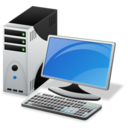 Увага! Під час роботи з комп’ютером дотримуйтеся правил безпеки і санітарно-гігієнічних нормВправа 1. Створення опитувальника.Завдання. Створіть опитувальник для проведення анкетування учнів щодо вибору їхньої майбутньої професії.У сховищі Google Диск створіть онлаинову форму. Для цього у списку Створити оберіть вказівку Створити  Більше  Google Форми. Розгляньте об'єкти вікна, що відкрилось.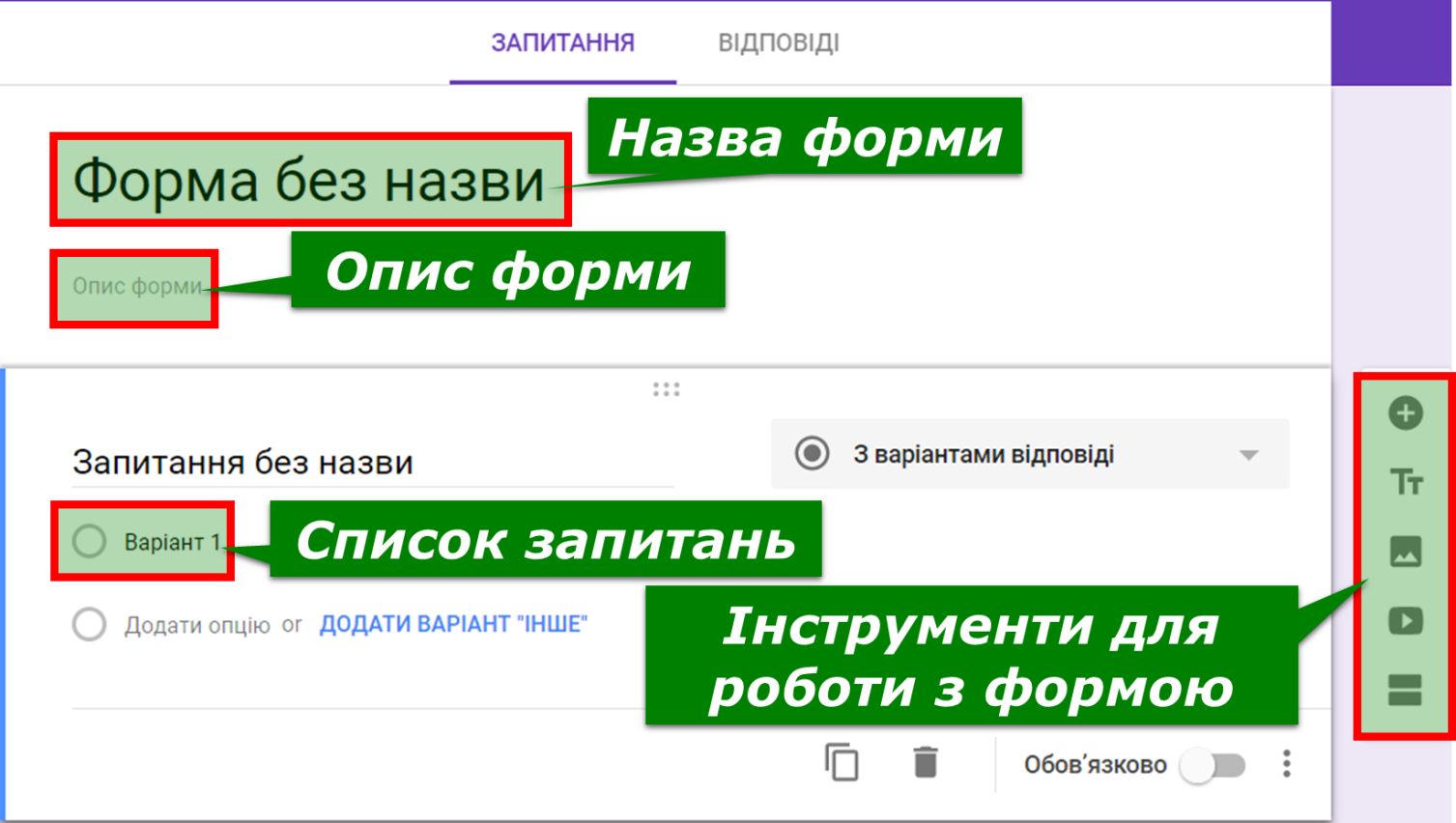 Змініть назву форми: Твій вибір майбутнього. В описі форми вкажіть, що це опитування учнів 9 класу відбувається під час проведення проекту «Ярмарок професій».Змініть тип запитання, яке запропоноване системою, на З короткими відповідями.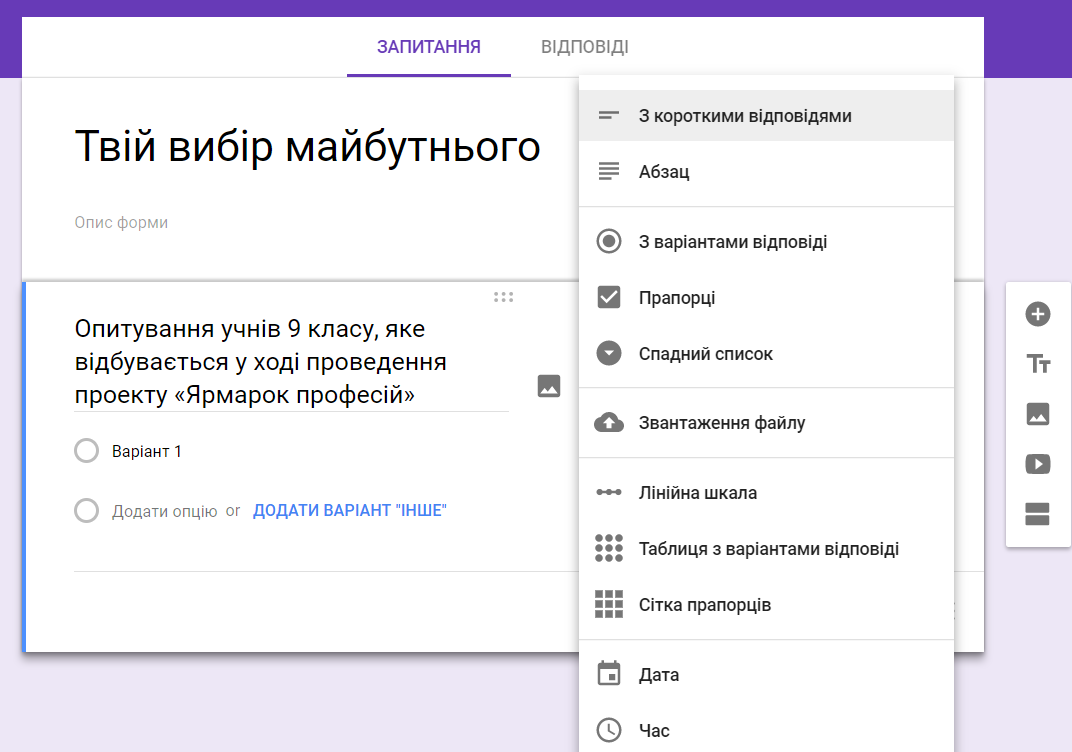 Замість фрази Запитання без назви введіть текст: Введіть своє прізвище та ім'я. Поставте позначку, що на це запитання користувач має відповісти обов'язково.Додайте ще запитання. Для цього натисніть інструмент Додати 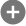 Аналогічно вводьте зміни до опитувальника за зразком, який подано у файлі Опитування (файл під завданням на сайті).Зауважте, що ви можете змінити кольори теми оформлення форми опитування та навіть малюнок у полі заголовка, якщо скористаєтесь інструментом 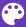 Надішліть форму опитування учням класу, ввівши їхні адреси в полі Надіслати.Підготуйте таблицю для збирання відповідей. Для цього оберіть вкладку Відповіді. Натисніть Створити електронну таблицю та налаштуйте її розташування. Завершіть створення таблиці для збору відповідей натисненням кнопки Створити.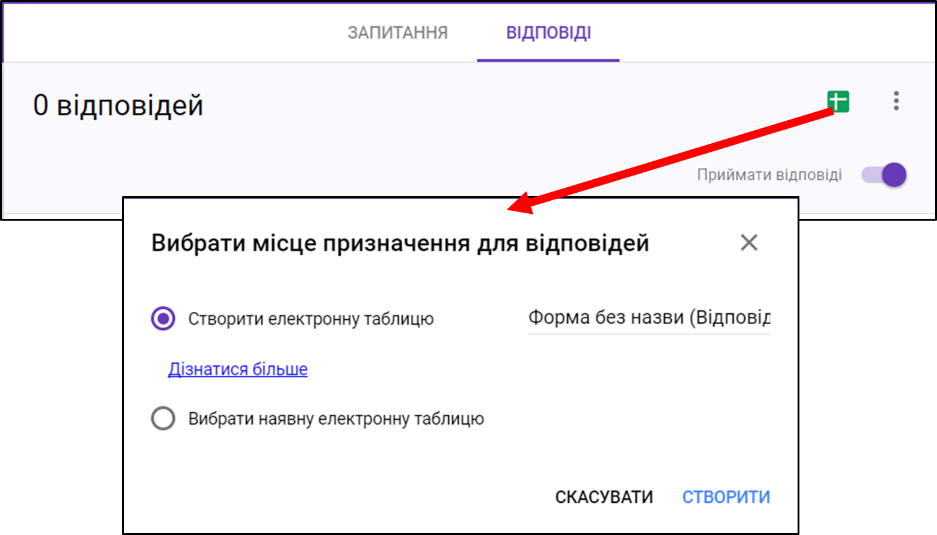 Перевірте, чи помістились усі запитання в таблиці Твій вибір майбутнього (відповіді). Очікуйте відповідей однокласників та слідкуйте, як при цьому змінюється вигляд таблиці відповідей.У меню Форма електронної таблиці для збору відповідей оберіть вказівку Підсумок. Розгляньте, як змінюються діаграми підсумку у відповідь на зміну таблиці відповідей.Закрийте всі відкриті вікна.Повідомте вчителя про завершення роботи.